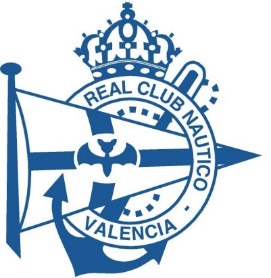 Hoja de Inscripción y registro5ª REGATA EN SOLITARIOFecha	Nombre del Barco	Clase: 	Nº VelaDatos de la embarcación: (Astillero, Tipo y eslora) 		GPHPatrón 	         		LicenciaDirección Postal completa	TeléfonoDirección electrónica 	ClubDATOS A RELLENAR POR LA OFICINA DE REGATAS.1	Licencias patrón y tripulantes	Entry fee4 Anuncio de regata2	Seguro Embarcación                                                     3	Instrucciones de regata Acepto someterme a las reglas de regata de la ISAF, a las reglas de la clase , al anuncio de regatas y a las instrucciones de regata, así como admito las penalizaciones  que me puedan ser impuestas y otras acciones  que puedan tomarse  al amparo de  tales reglas, supeditadas a las apelaciones y revisiones  en ellas previstas, como decisiones  definitivas en cualquiera de los asuntos  relativos a  aquellas reglas, aceptando no someter ninguna de ellas al conocimiento de juzgado o tribunal alguno.Reconozco que tal como indica la regla  fundamental 4  del Reglamento de Regatas a Vela, es de mi exclusiva responsabilidad decidir si  tomo o no la salida o si continuo en la prueba, y acepto no someter  a juzgado o tribunal alguno  cualquier asunto relativo  a tal decisión  y a sus consecuencias.Declaro que tengo toda la documentación en regla, la embarcación está despachada, las medidas de seguridad reglamentarias a bordo y tengo contratado el seguro obligatorio de embarcaciones de recreo con habilitación de regata.Asimismo, por el presente escrito, exonero a la organización de toda responsabilidad  ocurrida en la mar por la participación en esta regataFirma del patrón